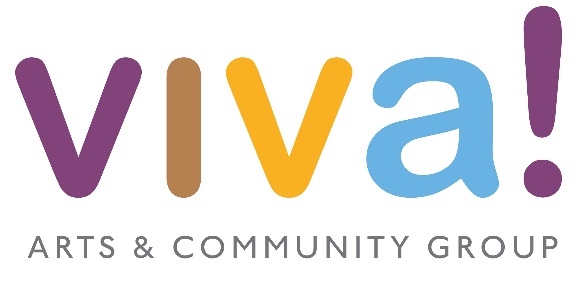 Viva Arts and Community GroupBursary Application 2023Deadline for application: 7th June 2023Please send to bev@viva-group.org.uk by the date stated above.Please note that all information in this document is confidential and will be handled
by a Viva Trustee.Name of Viva MemberName of applicant if different from aboveEvent / show / trip etc.Please give dates if knownContact telephone numberEmail AddressAddressHow long has the member been involved with Viva?This will not affect your application Letter of applicationPlease state as fully as possible the reasons for the application giving all relevant informationLetter of applicationPlease state as fully as possible the reasons for the application giving all relevant information